УПРАВЛЕНИЕ ОБРАЗОВАНИЯАдминистрации городского округа ЛобняМУНИЦИПАЛЬНОЕ БЮДЖЕТНОЕ ДОШКОЛЬНОЕ ОБРАЗОВАТЕЛЬНОЕ УЧРЕЖДЕНИЕ ДЕТСКИЙ САД КОМБИНИРОВАННОГО ВИДА №6 «Березка»141730, Московская область,							тел. (495) 577-11-15г. Лобня, ул. 40 лет Октября, д.7							e-mail: berezkads6@mail.ruсайт: berezka6.ruОКПО 78132091 ОГРН 1025003081432, ИНН 5025020008, КПП 502501001Праздник посвящённый «Дню Защитника Отечества»  «Колесо истории»Старший дошкольный возраст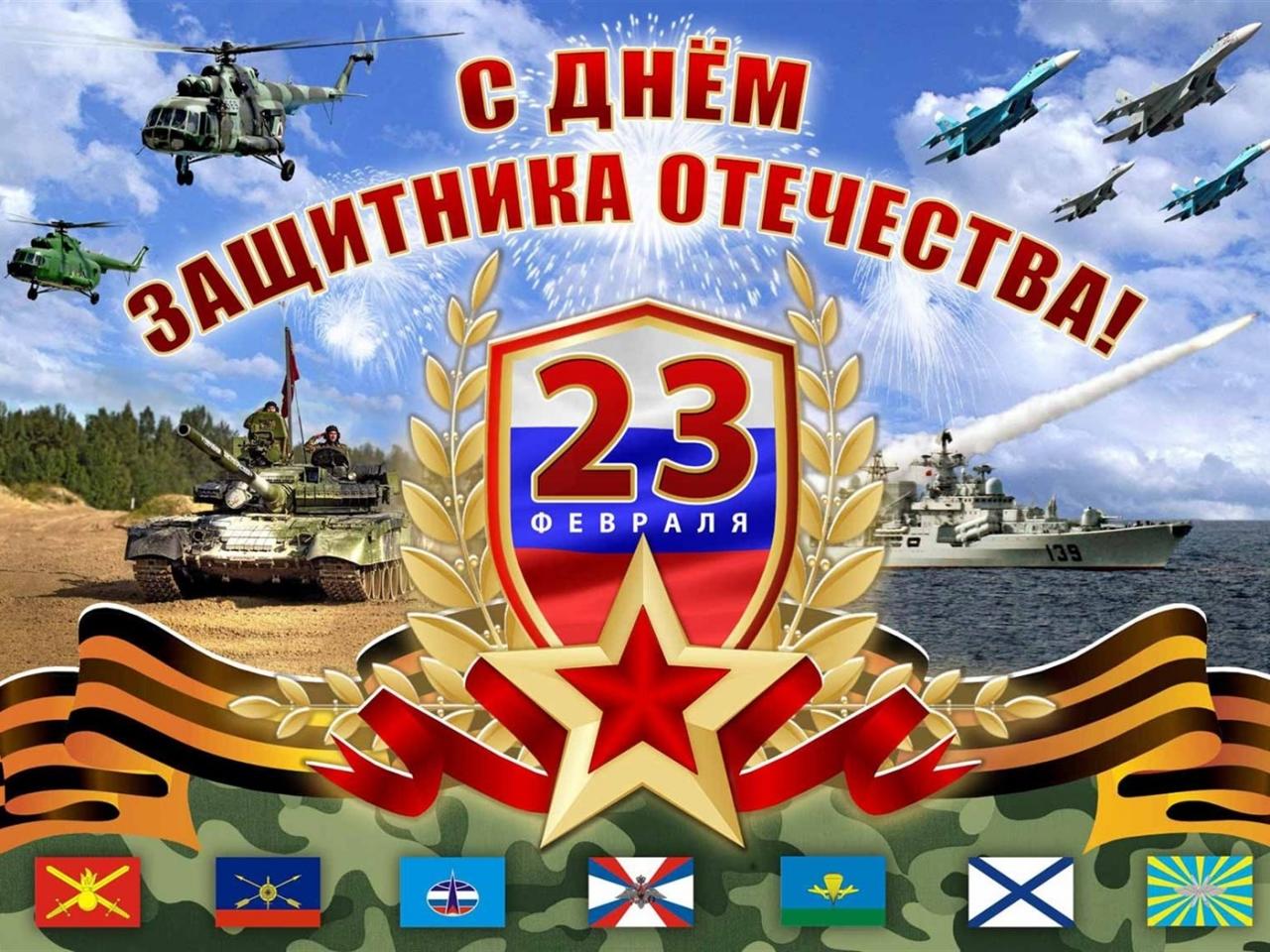 Музыкальный руководитель: Стаканова Татьяна Васильевнаг.о. Лобня2019 – 2020 учебный годЗал празднично украшен. На праздник приглашены почётные гости - представители организаций г. о. Лобня, Московской области: литературное объединение «Ладога» и общественная организация «Дети войны. Память». Звучат  «Фанфары» - выходят Ведущие.Ведущий - 1: Здравствуйте, дорогие гости! Мы очень рады видеть вас в нашем зале. Сегодня мы поздравляем всех мужчин с замечательным праздником – Днём Защитника Отечества!Ведущий – 2:Этот праздник вышел за границы,Он не просто праздник для солдат,Он не только для людей в погонах,Что на службе Родины стоят!Ведущий – 1:Этот праздник – праздником мужчиныС полным правом можем мы назвать.В честь мужчин сегодня поздравленьяОт детей и внуков прозвучат!Песня «Салют Россия!» - муз. Э. Ханок, сл. И. Резника -  в зал заходят дети группы «Ласточка» и выполняют перестроение шестёрками и останавливаются шеренгами, лицом  к гостям.1 ребёнок: Дорогие наши гостиМы вам рады от души. С Днём Защитника ОтечестваВсех поздравить вас спешим!2 ребёнок:Мы желаем вам здоровьяКрепкого  на много лет, И от всей души сегодняШлём вам праздничный… Все:  ПРИВЕТ!Песня «День рожденья Армии» - муз. и сл. Е. Обуховой.3 ребёнок:Всех военных с этим днём,
Поздравляем дружно!
А когда мы подрастём,
Родине послужим!
4 ребёнок:Аты-баты, шире шаг,Эй, держи равнение.Скоро в Армии роднойВсе:БУДЕТ ПОПОЛНЕНИЕ!Песня «Бравые солдаты» - муз. А. Филиппенко, сл. Т. Волгиной.5 ребёнок:С папой дружно мы живём,Весело играем.Мы ещё всегда вдвоём,Маме помогаем.6 ребёнок:Не случайно мамы такВ этот день февральскийСмотрят ласково на пап.Дарят им подарки.Ну, и мы не отстаём-Все:ДРУЖНО ПЕСЕНКУ ПОЁМ!Песня «Поздравляем пап» - муз. и сл. О. Глуховой.Песня «Сегодня салют!» - муз. М. Протасова, сл. В. Степанова - дети перестраиваются в колонну по одному и садятся.Ведущий - 2: Сегодня, уважаемые гости и дети, мы приглашаем вас в увлекательное путешествие. Давайте все вместе заглянем в глубину истории, и увидим Защитников нашей Родины с глубокой древности до наших дней. 7 ребёнок:Ничего нет лучше, крашеМилой Родины моей!Оглянись на предков наших,На героев прошлых дней.8 ребёнок:Вспоминай их добрым словом.Слава им, бойцам суровым!Слава нашей стороне!Слава нашей старине!9 ребёнок:Сколько же гостей незваныхПобывало на Руси!Их рубить не уставалиБогатырские мечи!Танец «Богатырская наша сила»  - муз. А. Пахмутовой , сл. Н. Добронравова - группа «Рыбка». Ребенок - богатырь:    Нам лет ещё не много,Но все мы удальцы.Шагаем дружно в ногу,Дружинные бойцы.И на кого не посмотри,Все как один, богатыри! Ребенок - богатырь:       И если богатырь стоит на страже,То может быть уверен каждый,Что от врагов  любых защищены,Все рубежи родной страны.Мы в бою себя не пощадимВсе:НАШУ РУСЬ В ОБИДУ НЕ ДАДИМ!  Богатыри под музыку покидают зал.Ведущий - 1:Колесо истории вращаем, в 19 век мы попадаем.Служили гусары в те времена –Отвагу их помнит родная страна.Бесстрашно с французом сражались они,И славу, и честь для неё сберегли!«Гусарский марш» - муз. А. Петрова - выход «гусар» - группа «Белочка»Ребёнок - гусар:Мы смелые гусары, мы носим кивера, Российской нашей Армии -Все:УРА! УРА! УРА!Ребёнок - гусар:Эй, красавицы-девицы,Как в такого не влюбиться?Ведь любую бросит в жар,Как увидишь ты гусар!Танец «Гусары и барышни» - песня «Аты – баты» - муз. В. Мигули.10 ребёнок:Плывёт моряк на корабле,Он не тоскует по земле.Он с ветром дружит и волной,Ведь море – дом его родной!«Танец моряков» - р.н.м. - группа «Ягодка» - моряки под музыку уходят. Ведущий - 2:Казак – опора всей России,Он воевал всегда красиво.Гордится им святая Русь,Гордятся все, и я горжусь.«Праздничный марш» - муз. Н. Тананко - заходят казаки – группа «Рыбка»Ребёнок - казак:Мы донские казачата,Очень дружные ребята.Век готовы мирно жить,Дону – батюшке служить!А без шашки и коняНе прожить нам даже дня,Ребёнок - казак:Вот такие мы ребята –Все лихие казачата!Век готовы в дружбе жить,И Россией дорожить!Песня «Если хочешь быть военным» - р. н. песня – группа «Рыбка»Ведущий - 1:Колесо истории вращаем, в 20 век мы попадаем.Сорок первый, год военный! Грянул над нашей страной И на фронте воевали генерал и рядовой!Ведущий – 2:Падали бомбы, и рвались гранаты,Смело в атаку бросались солдаты.Много их – кто не вернулся с войны,Но нашу землю они сберегли!Песня «Шли солдаты на войну» - муз. и сл. И. Русских - группа «Ласточка»Ведущий – 1:Война оставила глубокий,
В солдатских душах чёрный след.
Но не забудется тот синий,
Платочек через много лет.Танец «Синий платочек» - муз. Е. Петерсбурского, сл. Я. Галицкого -  группа «Ласточка»Ведущий - 2:Победой кончилась война, те годы позади.Горят медали, ордена у ветеранов на груди!Колесо истории вращаем, в наше время попадаем.11 ребёнок:Над страной нашей мирное небо,Много лет мы живём без войны.Землю нашу надёжно и смелоОхраняют Отчизны сыны.12 ребёнок:Защитники Отечества –Звучит достойно, гордо.Защитники ОтечестваСтоят на страже твёрдо!Ведущий - 1:Мы поздравляем Вас тепло,С Днём Армии и Флота,Пусть будет радость от того,Что чтит и любит кто – то!Ведущий - 2:И пусть улыбка промелькнёт,И пусть разгладятся морщины,И пусть весна в душе поёт,Ведь это праздник ваш, мужчины!«Военный танец» - Флешмоб – муз. И. Матвиенко, сл. А. Шаганова - группа «Ласточка»Ведущий - 1:Наш праздник завершается, но мы грустить не будем,Пусть будет мирным небо и радость добрым людям!Слово предоставляется почётным гостям. Вручение цветов и подарков гостям.Фото на память.